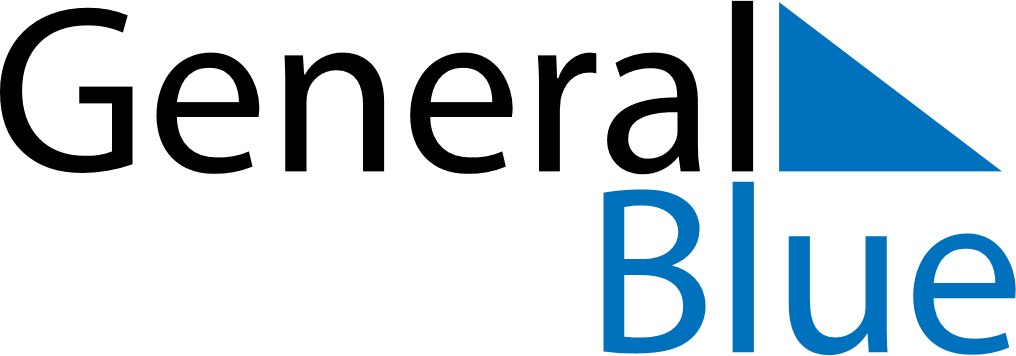 March 2025March 2025March 2025March 2025VenezuelaVenezuelaVenezuelaMondayTuesdayWednesdayThursdayFridaySaturdaySaturdaySunday11234567889CarnivalShrove Tuesday10111213141515161718192021222223Saint Joseph242526272829293031